Descriptif attelage                               Commande – N°: ________________           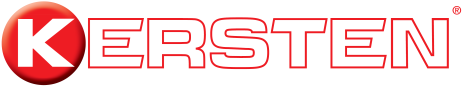 Véhicule porteur____________          Relevage       _____      Frontal            Arrière _____________________________________________________________________________________________________________Triangle d'attelage                                                                                                    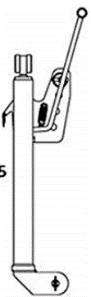 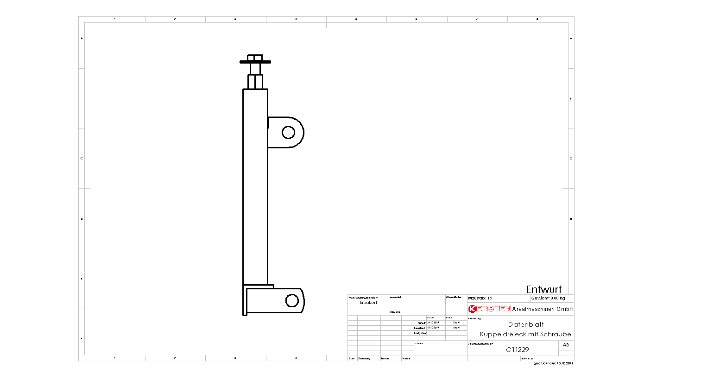 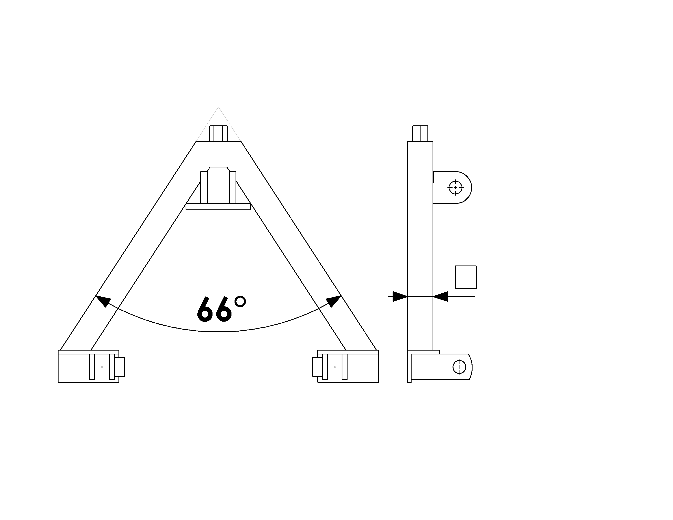 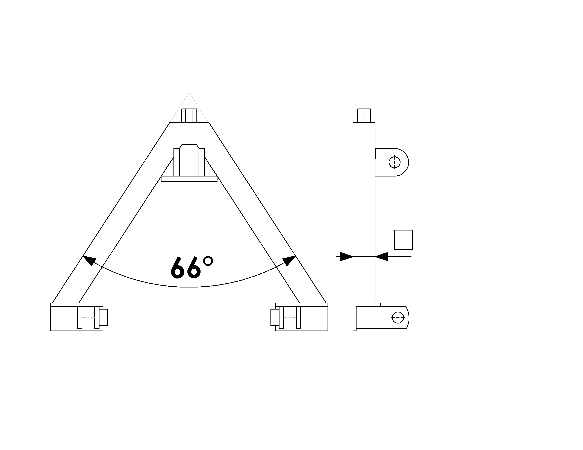 _______________________________________________________________________________________________________________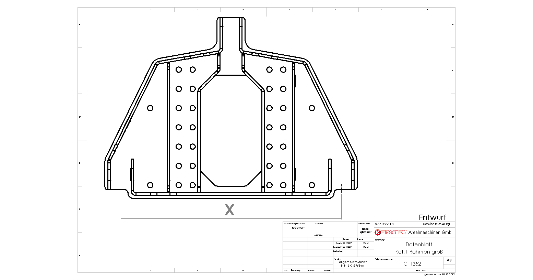 Attelage 3 points____________________________________________________________________________________________________________Prise de force du tracteur_______________________________________________________________________________________________________________Raccords hydrauliquesAjout d'autres types de coupleurs mâle et femelles avec fiches techniques Longueur flexibles          mm                   Débit hydraulique    l/min                  Pression      bar _________________________________________________________________________________________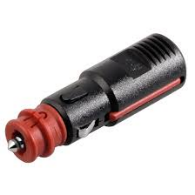 Raccord électrique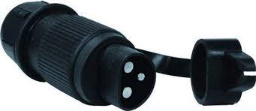 Attention:     Attention: Les commandes ne seront traitées qu'après retour du document complété!Date______________ Nom et signature _____________________Type:Type:Profil carréProfil carréVerrouillageVerrouillageVerrouillageVerrouillageCat.Communal40 mmVisDoigtCat.0 / 1 60 mmDoigtCat.1N   X=440mmCat.1  X=720mmCat.2  X=870mmAutreX= Vitesse:Vitesse:Sens de rotation, vu sens de l'avancementSens de rotation, vu sens de l'avancementProfil:Profil:Profil:Profil:Vitesse:Vitesse:GaucheDroite1 3/8“ 6   Cannelures1" 10 Cannelures5401 3/8" 21 Cannelures1“ 12 Cannelures100021x25x6  Cannelures1“ 14 Cannelures20001" 15 CanneluresCoupleurs agricoles ISO7241-1-ACoupleurs agricoles ISO7241-1-ACoupleurs agricoles ISO7241-1-ACoupleurs agricoles ISO7241-1-ACoupleurs Joints plats anti-gouttes ISO 16028 Coupleurs Joints plats anti-gouttes ISO 16028 Coupleurs Joints plats anti-gouttes ISO 16028 Coupleurs Joints plats anti-gouttes ISO 16028 Autres coupleursAutres coupleursAutres coupleursAutres coupleurs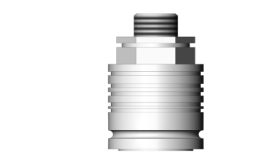 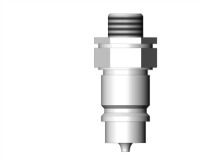               Femelle                      Mâle                Femelle                      Mâle                Femelle                      Mâle                Femelle                      Mâle  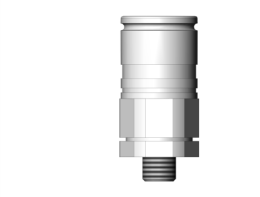 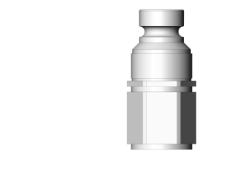            Femelle                           Mâle             Femelle                           Mâle             Femelle                           Mâle             Femelle                           Mâle  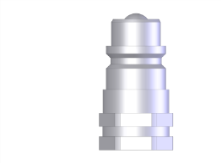 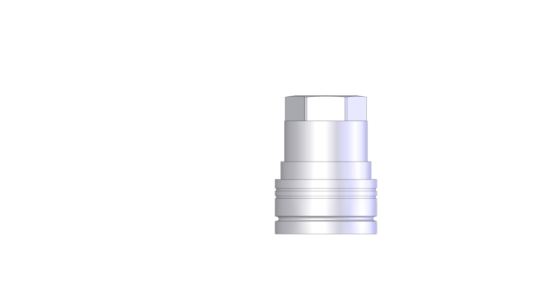            Femelle                      Mâle             Femelle                      Mâle             Femelle                      Mâle             Femelle                      Mâle  Série Push-PullSérie Push-PullSérie Push-PullSérie Push-PullFace Plate-Série AFace Plate-Série AFace Plate-Série AFace Plate-Série ADésignationDésignationDésignationDésignationØ FemelleØ FemelleØ MâleØ MâleØ FemelleØ FemelleØ MâleØ MâleØ FemelleØ FemelleØ MâleØ Mâle25,0mm BG111,8mm BG127,0mm BG116,2mm BG1              mm          mm31,0mm BG2 17,2mm BG232,0mm BG219,7mm BG238,0mm BG320,5mm BG338,0mm BG324,5mm BG3Fiche avec 2 broches 12 VoltFiche avec 3 broches 12 Volt